		Lei n.º 5.339 de 06 de outubro de 2016.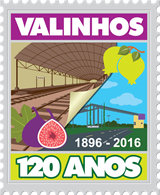 		Institui a Semana Municipal de Prevenção e Combate à Microcefalia.		CLAYTON ROBERTO MACHADO, Prefeito do Município de Valinhos, no uso das atribuições que lhe são conferidas pelo artigo 80, inciso III, da Lei Orgânica do Município,		FAZ SABER que a Câmara Municipal aprovou e ele sanciona e promulga a seguinte Lei:		Art. 1º. É instituída a Semana Municipal de Prevenção e Combate à Microcefalia no âmbito do município de Valinhos, a ser realizada anualmente na semana do dia dezoito de outubro.		Art. 2º. A Semana Municipal de Prevenção e Combate à Microcefalia terá por objetivo orientar a população sobre a doença, formas de prevenção, diagnósticos, tratamento e acompanhamento médico envolvendo casos de microcefalia, com atenção especial às mulheres grávidas, visando com isso evitar e reduzir o número de casos da doença.		Art. 3º. A data passa a integrar o Calendário Oficial do Município.		Art. 4º. Esta Lei entra em vigor na data de sua publicação.		Prefeitura do Município de Valinhos,		aos 06 de outubro de 2016.		CLAYTON ROBERTO MACHADO		Prefeito Municipal		Câmara Municipal de Valinhos,		aos 06 de setembro de 2016.		Orestes Previtale Júnior		Presidente em exercício		Israel Scupenaro		1º Secretário		César Rocha Andrade da Silva		2º Secretário